ПОЛОЖЕНИЕо проведении открытого турнира «ЧЕМПИОНАТ СИБИРИ»памяти Элиты России Максима Медведева.
19-20 марта 2022 г. по пауэрлифтингу и отдельным упражнениям.    
(НАП любители, НАП профессионалы – все номинации) Русская становая тяга, Народный жим, Русский жим, Русский бицепс, Военный жим, Пауэрспорт, Одиночный подъем на бицепс, Экстремальный бицепс, Стритлифтинг (+отдельные виды)Цели и задачи:выявление сильнейших спортсменов;фиксирование новых рекордов России, Европы и Мира по версии НАП;пропаганда здорового образа жизни и развитие силовых видов спорта.выполнение разрядных нормативов по версии НАП, вплоть до Элиты России и присвоение ЗМС России;
Внимание! Нормативы обновлены, новые нормативы доступны на сайте НАП России.2. Сроки и место проведения:Соревнования проводятся 19-20 марта 2022 г. по адресу г. Барнаул, пр. Ленина, 102В ТЗ «Рельеф».  Регламент соревнований. Предварительно: 19 марта – все любители, 20 марта – все ПРО                                         Более подробный регламент и расписание взвешивания  будет доступно за 3 дня до начала турнира  в группе  ВК https://vk.com/club9369930 или группе https://vk.com/stzrelef. 
Взвешивание пройдет за 1 день до начала выступления конкретной номинации. Взвешивание для спортсменов выступающих 19 марта: 18 марта 2022г. С 7.30 до 12.00 и вечером: с 18.00 – 19.00Дополнительную информацию по соревнованиям Вы можете получить:SPORTACH@MAIL.RU – электронная почта.
8-962-813-14-41 (WhatsApp) – Гаркалина Маргарита Владимировна (Главный секретарь соревнований).Президент Федерации Силовых видов спорта Алт. края - Коновалов Сергей Валерьевич 8-906-940-90-60 3. Судейство.Соревнования проводятся по международным правилам НАП;Каждая команда может предоставить судью;Судьи должны иметь соответствующую одежду и судейскую квалификацию.Всем судьям необходимо явиться на судейскую коллегию (21 ноября в 8.00) и пройти судейский инструктаж. В противном случае судья не может быть допущен к судейству.4. Договор на участие в соревнованиях:Проходя процедуру взвешивания и регистрации, каждый спортсмен подписывает заявочную карточку. Факт подписания данной карточки является заключением Договора об участии в соревнованиях между спортсменом и организаторами. Подписывая карточку, спортсмен соглашается со всеми пунктами настоящего Положения, а также со всеми пунктами Технических правил АНО «НАП» и всех Постановлений  АНО «НАП», принятых до начала данных соревнований и опубликованных на официальном сайте АНО «НАП» http://www.powerlifting-russia.ru/, в разделах «Документы ассоциации» и «Правила и нормативы».  К участию в соревнованиях допускаются спортсмены из всех регионов мира, достигшие 13 лет.  Участники младше 13 лет допускаются при персональном рассмотрении кандидатуры спортсмена организаторами соревнований. Спортсмены, не достигшие 18 лет, допускаются до участия в соревнованиях только в сопровождении тренера или родителей, либо их законных представителей. ТАКЖЕ СПОРТСМЕН  БЕЗОГОВОРОЧНО СОГЛАШАЕТСЯ  СО СЛЕДУЮЩИМИ УСЛОВИЯМИ:– принимая участия в соревнованиях, спортсмен признаёт, что от него потребуется максимальное физическое и психологическое напряжение, что влечет за собой риск получения травмы, либо увечья. Спортсмен принимает на себя все риски, связанные с этим, и несёт всю ответственность за любые травмы и увечья, известные ему, либо не известные ему, которые он может получить.– спортсмен осознаёт, что на его ответственности   лежит контроль  состояния своего здоровья перед участием в соревнованиях, тем самым подтверждает проведение регулярного врачебного медосмотра, и отсутствие медицинских противопоказаний для участия  в соревнованиях, соответственно свою полную  физическую  пригодность  и добровольно застраховал свою жизнь и здоровье на период участия в соревновании.                                       
– принимая участие в соревновании, спортсмен сознательно отказывается от любых претензий, в случае получения травмы или увечья на этом турнире, в отношении Организаторов турнира, АНО «Национальная ассоциация пауэрлифтинга», собственника помещений, руководителей, должностных лиц, работников упомянутых организаций, ассистентов на помосте и всего обслуживающего соревнования персонала.– спортсмен добровольно оплачивает все благотворительные взносы, предназначенные для погашения расходов по проведению турнира, изготовлению наградной атрибутики и других расходов, связанных с проведением спортивных мероприятий.- спортсмен дает свое согласие на обработку и публикацию своих персональных данных.– спортсмен ознакомился с данным Положением и полностью понимает и соглашается с его содержанием.5. Возрастные и Весовые категории, Номинации, Экипировка.
ВОЗРАСТНЫЕ КАТЕГОРИИ: 
Тинейджеры: до 12 лет, 13-15, 16-17, 18-19 лет. (Включительно)Юниоры: 20-23 лет. (Включительно)Открытый класс: 24-39 лет. (Может заявиться любой спортсмен независимо от возраста)Ветераны (Masters): 40 – 44, 45 - 49, 50 – 54, 55 - 59, 60 – 64, 65 - 69, 70 – 74, 75 - 79, 80 - + лет.Возрастная категория: согласно даты рождения спортсмена.Весовые категории:Женщины: 44 кг, 48 кг, 52 кг, 56 кг, 60 кг, 67,5 кг, 75 кг, 82,5 кг, 90 кг, 90+ кг.Мужчины: 52 кг, 56 кг, 60 кг, 67,5 кг, 75 кг, 82,5 кг, 90 кг, 100 кг, 110 кг, 125 кг, 140 кг, 140+В дополнительных видах спорта могут быть другие категории в зависимости от правил соревнований данного вида.Номинации:Все заявленные виды спорта, все весовые и возрастные группы.ЭЛИТАРНЫЙ ДИВИЗИОН. ЖИМ ЛЕЖА В СОФТ ЭКИПИРОВКЕ И ЭКИПИРОВКЕ (муж и жен).
Будет награждение как в весовых категориях, так и в абсолютном первенстве.ЭЛИТАРНЫЙ ДИВИЗИОН. СТАНОВАЯ ТЯГА без экипировки (в лямках) (муж и жен). 
При заявке не менее 7 спортсменов.
Будет награждение как в весовых категориях, так и в абсолютном первенстве.ВПЕРВЫЕ. ЭЛИТАРНЫЙ ДИВИЗИОН ПОДЪЕМ ШТАНГИ НА БИЦЕПС. КЛАССИЧЕСКИЙ.
При заявке не менее 7 спортсменов. Турнирный взнос оплачивается в полном объеме, при этом в абсолютном первенстве – денежные призы.
Будет награждение как в весовых категориях, так и в абсолютном первенстве.Номинация «Тренер чемпионов». Обязательна заявка (Приложение №1)Командное первенство. Обязательна заявка (Приложение №2)
* Если в Элитарном дивизионе будет заявлено менее 7 спортсменов, то спортсмены могут быть автоматически перенесены в дивизион ПРО.* Если же участников будет больше 15, то будут выбраны 15 сильнейших (по абсолютному коэффициенту лучшего результата), остальные переведены в дивизион ПРО.
* Допуск в Элитарный дивизион осуществляется по начальному весу не менее МС (ПРО).*Экипировка участников согласно правилам федерации НАП. 
Гетры на становой тяге иметь обязательно. В номинации «без экипировки» разрешены наколенники.
Участники, не выполняющие требования по экипировке, на помост не допускаются.ВИДЫ СПОРТА:Все заявленные виды спорта, все весовые и возрастные группы.Абсолютное первенство считается при участии 8 и более человек в номинации.Одиночный подъем на бицепс проходит с W – образным грифом.
6. Абсолютное первенство высчитывается в каждом отдельном виде и каждой возрастной группе по формуле Шварца (мужчины) и Мэлоуна (женщины).Абсолютное первенство считается только при условии участия в номинации 7 человек и более.
Возрастные группы не объединяются, абсолютное первенство считается только в конкретной возрастной группе. 
В Элитарном дивизионе – абсолютное первенство проводится не зависимо от кол-ва участников.7. Заявки:Предварительные заявки от команд и спортсменов ОБЯЗАТЕЛЬНЫ. 
Заявки принимаются до 14.03.2022 г. включительно на сайте  НАП. http://www.powerlifting-russia.ru/
*  Спортсмен может выступать только в той номинации, в которой он подавал предварительную заявку. Допускается изменение номинации на взвешивании, уплатив при этом штраф – 500 рублей.
* Перезаявка весовой категории допускается.Предварительный состав участников можно смотреть в режиме Он-лайн на сайте НАП. (Нужно найти в календаре данный турнир и перейти на его страничку) Где необходимо проверить, что Ваша заявка принята.8. Турнирный взнос:СОСТОИТ ИЗ 3 ЧАСТЕЙ:  турнирный взнос (№1) + ежегодный членский взнос в федерацию Всероссийскую (№2) (если не оплаченивался в течение последних 11 месяцев) + Взнос за допинг контроль(№3) (только любители) = итоговая сумма взноса!За выступление в одной номинации: Все номинации: 1 400 руб.Тинэйджеры до 19 лет, ветераны старше 60 лет – 1 200 рублей. Дети до 13 лет – 700 руб. (За каждый вид, где выступает спортсмен)За каждую дополнительную номинацию – 1000 руб.Спортсмены зарегистрированные после окончания приема заявок (после 14.03.22) – оплачивают взнос  - 2 000 руб.) Необходимо на сайте НАП проверить появилась ли Ваша заявка, в разделе номинации. (Претензии не принимаются, если не была проверена заявка!)
* Спортсмены выступает только в той номинации, в которой заявился. Перезачет в отдельные движения из пауэрлифтинга автоматически не осуществляется, только при заявке спортсмена в ту или иную номинацию.
* СПОРТСМЕНЫ ЭЛИТАРНОГО ДИВИЗИОНА ОСВОБОЖДАЮТСЯ ОТ ОПЛАТЫ ТУРНИРНОГО ВЗНОСА. Ежегодный членский взнос оплачивается в полном объеме.Годовой членский взнос во Всероссийскую федерацию «НАП»
Оплачивается только в том случае, если он не оплачивался в последние 11 месяцев предшествующие турниру.
Для тинейджеров14-19 лет включительно, и для ветеранов 60-69 лет - 650 рублей, спортсмены возраста 20-59 лет - 850 рублей. Годовой взнос действует до месяца предшествующему месяцу оплаты прошлого года. (Если оплата была в ноябре, то действительна до октября следующего года)КАК ВЕРНУТЬ ТУРНИРНЫЙ ВЗНОС! (Информация с сайта НАП)
Годовые карты НАП дают ряд преимуществ: По картам нового образца можно будет получать скидки и кэш-бэки у нескольких тысяч партнёров по всей стране и даже за рубежом(!), включая таких грандов, как Ашан, OBI, Спортмастер, Адидас, Рибок, Самсунг, М-Видео, Евросеть, Эльдорадо, Билайн, Мегафон, Букинг-ком и т.д. и т.п.(!!!). 
Такого в пауэрлифтинге ранее не было никогда и нигде, а в НАПе - уже реальность.Выборочный допинг контроль. Только для дивизиона Любители.
Дивизион «Любители» - спортсмены дополнительно оплачивают 750 рублей для проведения выборочного допинг-контроля. 
При выполнении любого из званий до МС (включительно) дополнительные платежи за допинг контроль отсутствуют!
9. Допинг-контроль:В течение 30 минут по окончании выступления, каждый спортсмен версии любители ОБЯЗАН подойти к кабинету по забору проб с табличкой «Допинг-контроль» для ознакомления со списком спортсменов, подлежащих проверке на запрещённые препараты. В случае обнаружения своей фамилии, имени и отчества в списках, спортсмен ОБЯЗАН НЕЗАМЕДЛИТЕЛЬНО, в порядке живой очереди,  пройти в этот кабинет для сдачи анализов на «допинг».Сдача анализов производится в присутствии официального лица по забору проб, при его постоянном визуальном контроле. Нарушение спортсменом хотя бы одного из вышеперечисленных подпунктов настоящего «Положения», как и отказ от сдачи пробы, приравнивается к положительному результату анализов спортсмена на допинг-контроль и, как следствие, влечёт за собой дисквалификацию спортсмена согласно российским и международным правилам Федерации пауэрлифтинга НАП В случае выполнения спортсменом ВПЕРВЫЕ норматива Мастера Спорта Международного Класса НАП или ЭЛИТА НАП, спортсмен (при желании присвоения данного норматива и выдачи удостоверения соответствующего образца) может пройти допинг-контроль, который оплачивает самостоятельно в размере 6000 рублей. 
ПРИ ВЫПОЛНЕНИИ ЗВАНИЙ ДО МАСТЕРА СПОРТА (ВКЛЮЧИТЕЛЬНО) – ДОПОЛНИТЕЛЬНЫХ ОПЛАТ ЗА ДОПИНГ КОНТРОЛЬ НЕ ТРЕБУЕТСЯ!10. Награждение:По аналогии со многими видами спорта, награждение будет происходить сразу после окончания каждого потока. Спортсмены будут награждаться только медалями, чтобы не ждать награждения длительное время. Кому необходима грамота, смогут самостоятельно подойти в секретариат за её получением.
Абсолютное и командное награждение будет проходить, как обычно, после окончания всех соревнований и подсчетов (1 – 2 часа после турнира).Спортсмены, занявшие первые три места в каждой весовой и возрастной категории, награждаются эксклюзивными медалями турнира.Абсолютные чемпионы награждаются кубками.В Номинации «Тренер Чемпионов» 3 лучших тренеров награждается медалями, тройка лучших - денежными призами.  (1 – 6 тыс, 2 – 4 тыс, 3 – 3 тыс.)
Итоги первенства подводятся по 12 лучшим результатам показанным в категориях не зависимо от того, показаны они одним человеком или разными. (В команде – не менее 3 человек).
Очки номинации «Тренер Чемпионов» начисляются только за первые 3 места: 12, 5, 4, баллов. 
За Абсолютное первенство даются очки 1 - 15, 2 - 12, 3 - 10 в абсолютном первенстве. Очки дополнительно добавляются к подсчету номинации.Командное первенство: Будет определяться среди спортсменов всех возрастов и номинаций. 
Итоги командного первенства подводятся по 12 лучшим результатам показанным в категориях не зависимо от того, показаны они одним человеком или разными. (В команде – не менее 3 человек).
Очки «Командное первенство» начисляются только за первые 3 места: 12, 5, 4, баллов. 
За Абсолютное первенство даются очки 1 - 15, 2 - 12, 3 - 10 в абсолютном первенстве. Очки дополнительно добавляются к подсчету номинации.В случае не явки спортсмена или представителя на награждение,  награждение данного спортсмена (команды, тренера) производиться не будет. На усмотрение организаторов награды могут быть вручены следующему за ним (по результату) спортсмену (команде, тренеру).11. Финансирование. Проживание:Расходы по командированию, размещению и питанию участников, тренеров, судей и зрителей несут командирующие  организации.
За помощью в поиске гостиницы для проживания на момент соревнований можно обратиться по телефону:
8-960-940-40-20 – Евгений Игоревич Ганш. Настоящее положение служит официальным вызовом на соревнования!Заявка на участие в командном первенстве и номинации «Тренер Чемпионов»:
Заполняется на взвешивании.Приложение №1
ФИ ТРЕНЕРА_______________________________________________________________
КОМАНДА НЕ БОЛЕЕ 12 ЧЕЛОВЕК!Из 15 заявленных в зачет пойдут 12 принесших наибольшее кол-во очков.В зачет идет каждая строчка данной заявки. Другие спортсмены команды – в зачет не идут, однако они могут сформировать 2 (третью и т.д.) команду.Если спортсмен выступает в нескольких номинациях, то он пишется дважды (трижды и т.п.) Если спортсмен из заявки закончил с нулевой оценкой, он приносит команде 0 очков. Другим спортсменом не заменяется. Тренер команды до окончания взвешивания должен решить, кто из спортсменов будет участвовать в первенстве.Приложение №2Заявка на участие в командном первенстве и номинации «Командное первенство»:
Заполняется на взвешивании.

Название команды__________________________________________________________
КОМАНДА НЕ БОЛЕЕ 12 ЧЕЛОВЕК!Из 15 заявленных в зачет пойдут 12 принесших наибольшее кол-во очков.В зачет идет каждая строчка данной заявки. Другие спортсмены команды – в зачет не идут, однако они могут сформировать 2 (третью и т.д.) команду.Если спортсмен выступает в нескольких номинациях, то он пишется дважды (трижды и т.п.) Если спортсмен из заявки закончил с нулевой оценкой, он приносит команде 0 очков. Другим спортсменом не заменяется. Тренер команды до окончания взвешивания должен решить, кто из спортсменов будет участвовать в первенстве.Согласовано:                                                                         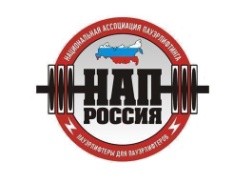 Президент Автономной некоммерческой                                    организации «Национальная ассоциацияпауэрлифтинга»______________________А.В.Репницын «___»______________________20___г.   Утверждаю:
Президент Федерации силовых видов спорта Алтайского края______________________С.В.Коновалов «___»______________________20___г.Фамилия Имя спортсменаВид спорта
НоминацияВозрастная группаВесовая категорияБаллы123456789101112131415Фамилия Имя спортсменаВид спорта
НоминацияВозрастная группаВесовая категорияБаллы123456789101112131415